تطور الرقم الاستدلالي للأثمان عند الاستهلاك(أساس 100:2017) بمدينة الرباطEvolution de l’Indice des Prix à la Consommation (Base 100 :2017) à la ville de Rabatأكتوبر 2021Octobre 2021L’INDICE DES PRIX À LA CONSOMMATION (IPC) DU MOIS D’OCTOBRE 2021 A RABATL’indice des prix à la consommation (base 100 : 2017) a atteint,  au cours du mois d’octobre 2021 dans la ville de Rabat, le niveau 105,0 contre 104,2 au mois précédent, enregistrant ainsi une hausse de 0,8% contre une augmentation de 0,7%  au niveau National. Cette variation est le résultat de la hausse de 1,4%  de l’indice des produits alimentaires et de 0,4% de l’indice des produits non alimentaires.La hausse de l’indice des produits alimentaires est due essentiellement à l’augmentation de l’indice des « Produits alimentaires et boissons non alcoolisées » de 1,4% et à la stagnation de celui des « Boissons alcoolisées et tabac ».Les hausses des produits alimentaires observées entre septembre et octobre 2021 concernent essentiellement les «Légumes» avec 6,6 %, les «Viandes»  avec 3,9%, les «Fruits» avec 1,7% et le « Café, thé et cacao » avec 0,2%.Par contre, les prix ont diminué de 2,6% pour les «Poissons et fruits de mer», de 0,3% pour le « Pain et céréales »  et de 0,1% pour le «Lait, fromage et œufs». Pour les produits non alimentaires, la hausse de son indice résulte principalement de la hausse des prix des « Articles d’habillement et chaussures » avec 1,9%, des « Biens et services divers » avec 1,1% et des « Transports» avec 0,8%  d’une part, et à la baisse des prix des « Restaurants et hôtels » avec 0,1%. Cependant les autres groupes ont enregistré une stagnation. Quant à la variation mensuelle au niveau des villes, Les hausses les plus importantes de l’IPC ont été enregistrées à Safi avec 2,0%, à Kénitra avec 1,6%, à Béni-Mellal avec 1,5%, à Dakhla avec 1,2%, à Guelmim avec 1,1%, à Casablanca et Al-Hoceima avec 1,0%, à Marrakech, Meknès avec 0,8%, à Fès, Settat et Errachidia avec 0,6% et à Oujda, Tétouan et Tanger avec 0,4%.En revanche, une baisse a été enregistrée à Agadir avec 0,4%..Comparé au même mois  de l’année précédente, l’indice des prix à la consommation de la ville de Rabat a enregistré une hausse de 1,7% au cours du mois d’octobre  2021 -contre une augmentation de la même valeur au niveau National- conséquence de la hausse de l’indice des produits alimentaires de 1,6% et de celui des produits non alimentaires de 1,8%. Pour les produits non alimentaires, les variations vont d’une baisse de 0,2% pour la «Santé » à une hausse de 6,8% pour les « Articles d’habillement et chaussures ».الرقم الاستدلالي للأثمان عند الاستهلاك لشهر أكتوبر 2021بمدينة الرباطبلغ مستوى الرقم الاستدلالي للأثمان عند الاستهلاك (أساس 100: 2017) خلال شهر أكتوبر 2021 بمدينة الرباط 105,0 مقابل  104,2 خلال الشهر السابق، مسجلا بذلك ارتفاعا قدره 0,8 % مقابل 0,7 % على المستوى الوطني. و قد نتج هذا الارتفاع عن تزايد الرقم الاستدلالي للمواد الغذائية ب 1,4 % و كذا المواد غير الغذائية ب 0,4 %. بالنسبة للمواد الغذائية، فقد نتج ارتفاع رقمها الاستدلالي بالأساس إلى تزايد أثمان هذا المؤشر على مستوى قسم "المواد الغذائية والمشروبات غير الكحولية" بنسبة 1,4 % و استقرار أثمان قسم "المشروبات الكحولية والتبغ".وقد شملت أهم الارتفاعات المسجلة ما بين شهري شتنبر و أكتوبر 2021 بقسم "المواد الغذائية" على الخصوص أثمان "الخضر" ب 6,6 %، "اللحوم" ب 3,9 %، "الفواكه" ب 1,7 % و "القهوة و الشاي و الكاكاو" ب 0,2 %. وعلى العكس من ذلك، انخفضت  أثمان كل من  "السمك وفواكه البحر" ب 2,6 % ،"الخبز و الحبوب" ب 0,3 % و "الحليب و الجبن و البيض" ب 0,1 %.أما فيما يخص المواد غير الغذائية نتج ارتفاع رقمها الاستدلالي بالأساس عن التزايد الذي عرفته أثمان "الملابس و الأحذية" ب 1,9 % ، "مواد و خدمات أخرى" ب 1,1 % و "النقل" ب  0,8 % من جهة، و عن التراجع الذي عرفته أثمان "مطاعم و فنادق" ب 0,1 % من جهة أخرى. في حين عرفت باقي الأقسام استقرارا نسبيا. أما فيما يتعلق بالتغير الشهري على مستوى المدن، فقد سجل الرقم الاستدلالي أهم الارتفاعات في  آسفي ب %2,0 وفي  القنيطرة ب %1,6 وفي  بني ملال ب %1,5 وفي  الداخلة ب %1,2 وفي  كلميم ب %1,1 وفي  الدار البيضاء و الحسيمة ب %1,0 وفي  مراكش و مكناس ب %0,8 وفي  فاس, سطات  و الرشيدية ب %0,6 وفي  وجدة, تطوان و طنجة ب %0,4. بينما سجل انخفاض في  أكادير ب %0,4.و مقارنة مع نفس الشهر للسنة الماضية، سجل الرقم الاستدلالي للأثمان عند الاستهلاك بمدينة الرباط ارتفاعا قدر ب 1,7 % خلال شهر أكتوبر 2021 مقابل ارتفاع قدر بنفس النسبة على المستوى الوطني. وقد نتج هذا الارتفاع عن تزايد أثمان المواد الغذائية ب 1,6 % و أثمان المواد غير الغذائية ب 1,8 %. وتراوحت نسب التغير للمواد غير الغذائية ما بين انخفاض قدره 0,2%  بالنسبة  ل "الصحة" وارتفاع  قدره  6,8 % بالنسبة ل " الملابس و الأحذية ".تغير الرقم الاستدلالي للأثمان عند الاستهلاك حسب الأقسامVariation de l’Indice des Prix à la Consommation  par divisionRoyaume du Maroc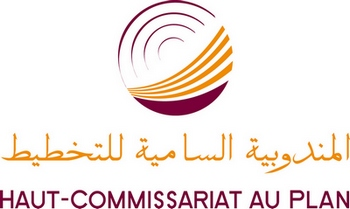 المملكة المغربيةالمملكة المغربيةDirection Régionale DE LA REGION Rabat-Salé-KENITRAالمديرية  الجهوية
لجهة الرباط -سلا-القنيطرةشتنبرأكتوبرDivisionsSeptembreOctobreVarالأقســـام20212021en (%)Produits alimentaires104,6106,01,4المواد الغذائيةProduits alimentaires et boissons non alcoolisées103,8105,31,4المواد الغذائية و المشروبات غير الكحوليةboissons alcoolisées et tabac124,9124,90,0المشروبات الكحولية و التبغProduits non alimentaires104,0104,40,4المواد الغير غذائيةArticles d’habillement et chaussures 107,8109,91,9الملابس و الأحذيةLogements, eau, électricité et autres combustibles 101,6101,60,0السكن و الماء و الكهرباء و الغاز و محروقات أخرى Meubles, articles et ménages et entretien courant du foyer 100,9100,90,0الأثاث و الأدوات المنزلية و الصيانة العادية للمنزل Santé102,7102,70,0الصحة Transport106,5107,40,8النقلCommunication106,4106,40,0المواصلات Loisirs et Culture 100,6100,70,1الترفيه و الثقافة Enseignement108,4108,40,0التعليم Restaurants et hôtels 101,7101,6-0,1مطاعم و فنادق Biens et Services divers103,0104,11,1مواد و خدمات أخرى INDICE  GENERAL104,2105,00,8الرقم الاستدلالي العام